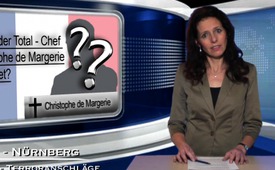 Wurde der Total-Chef Christophe de Margerie ermordet?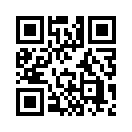 Der Chef des französischen Energiekonzerns Total, Christophe de Margerie, hatte Mitte Oktober 2014 an einer Regierungskonferenz in der Nähe von Moskau teilgenommen, auf der es um ausländische Investitionen ging. Als der Total-Chef am 20. Oktober 2014 aus Moskau abreisen wollte, starb de Margerie bei einem mysteriösen Flugzeugunfall. Sein Privatjet prallte angeblich mit einem Schneepflug zusammen, obwohl gar kein Schnee lag. Bis heute wurden keine Bilder von dem Schneepflug veröffentlicht.Wurde der Total-Chef Christophe de Margerie ermordet?
Mit dieser Frage begrüße ich sie hier aus dem Studio Nürnberg. 
Der Chef des französischen Energiekonzerns Total, Christophe de Margerie, hatte Mitte Oktober 2014 an einer Regierungskonferenz in der Nähe von Moskau teilgenommen, auf der es um ausländische Investitionen ging.
Auf diesem hochkarätigen Treffen soll auch die Übertragung von Öl-Förderrechten von Exxon auf Total verhandelt worden sein. In seiner Rede verurteilte de Margerie die westlichen Sanktionen gegen Russland als „ungerecht und kontraproduktiv“. Er wehrte sich gegen die amerikanische Bevormundung.
In seinem letzten Interview griff er sogar die Vormachtstellung des US-Dollars an, indem er sich dafür aussprach, Ölgeschäfte in Zukunft in Euro abzuwickeln. Damit prangerte er offensiv die US-gesteuerte Sanktionspolitik gegen Russland an. Als der Total-Chef am 20. Oktober 2014 aus Moskau abreisen wollte, starb de Margerie bei einem mysteriösen Flugzeugunfall. Sein Privatjet prallte angeblich mit einem Schneepflug zusammen, obwohl gar kein Schnee lag. Bis heute wurden keine Bilder von dem Schneepflug veröffentlicht.
Nur wenige Minuten nach dem Crash wurde bekannt gegeben, dass der vermeintliche Schneepflugfahrer betrunken war. Dieser bestritt jedoch und sagte aus, sich an die Anweisungen der Flugsicherheit gehalten zu haben. Diese und zahlreiche weitere Ungereimtheiten lassen vermuten, dass de Margerie ermordet wurde.
So erschütternd diese Nachrichten auf der einen Seite sind so bewundernswert ist der Mut von Christophe de Margerie durch den wir wiederum nun mehr Klarheit bekommen haben. Deshalb liebe Zuschauer verbreiten sie diese Nachrichten möglichst an alle ihre Bekannten und Freunde – damit all diese Widrigkeiten ans Licht kommen und sich etwas verändern kann. Vielen Dank.von -Quellen:www.compact-online.de/total-normal/
www.spiegel.de/politik/
ausland/total-chef-christophe-de-margerie-verschwoerungstheorien-um-tod-a-998591.htmlDas könnte Sie auch interessieren:#MysterioeseTodesfaelle - Mysteriöse Todesfälle - www.kla.tv/MysterioeseTodesfaelleKla.TV – Die anderen Nachrichten ... frei – unabhängig – unzensiert ...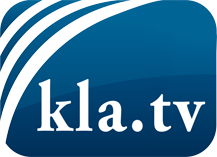 was die Medien nicht verschweigen sollten ...wenig Gehörtes vom Volk, für das Volk ...tägliche News ab 19:45 Uhr auf www.kla.tvDranbleiben lohnt sich!Kostenloses Abonnement mit wöchentlichen News per E-Mail erhalten Sie unter: www.kla.tv/aboSicherheitshinweis:Gegenstimmen werden leider immer weiter zensiert und unterdrückt. Solange wir nicht gemäß den Interessen und Ideologien der Systempresse berichten, müssen wir jederzeit damit rechnen, dass Vorwände gesucht werden, um Kla.TV zu sperren oder zu schaden.Vernetzen Sie sich darum heute noch internetunabhängig!
Klicken Sie hier: www.kla.tv/vernetzungLizenz:    Creative Commons-Lizenz mit Namensnennung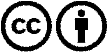 Verbreitung und Wiederaufbereitung ist mit Namensnennung erwünscht! Das Material darf jedoch nicht aus dem Kontext gerissen präsentiert werden. Mit öffentlichen Geldern (GEZ, Serafe, GIS, ...) finanzierte Institutionen ist die Verwendung ohne Rückfrage untersagt. Verstöße können strafrechtlich verfolgt werden.